ATIVIDADES PARA CASA. (DÉCIMA QUARTA SEMANA).RECREAÇÃO 1ª E 2ª ETAPAOBJETIVO: Estimular a coordenação motora fina, movimentos, habilidades, conceitos e proporcionar um momento prazeroso de exploração das capacidades motoras das crianças.ROTINA:1º-Leitura dos combinados; 2º-Roda de conversa; Exemplos como foi seu dia, falar sobre os combinados da turma;3º-Sugestões de atividades.ATIVIDADES: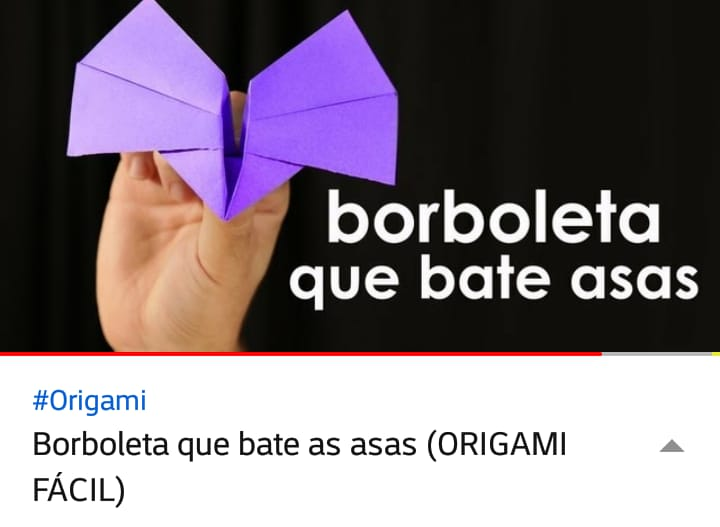 Veja vídeo: https://youtu.be/0mSBYR-e9LgEstimular a coordenação viso motora:                   Vamos precisar de (cartolina ou papelão), canetinha de várias cores e carrinhos. Desenhar para a criança  (retas,  curvas sinuosa  e etc.).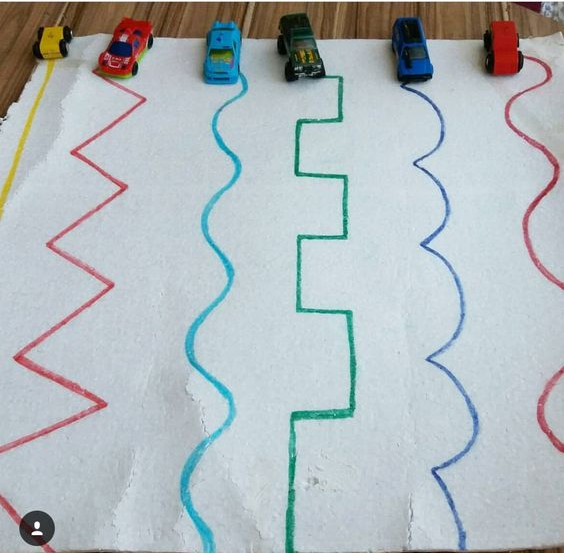               Veja o link: https://pin.it/2Keaxx3                                                       Orientações:Contar a história dos três porquinhos;Pintar as ilustrações da atividade com lápis de cor.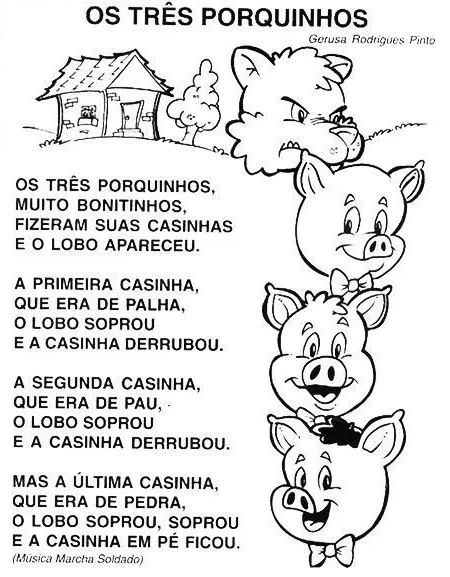 Orientações:Numerar as cenas de acordo com a história os três com lápis de escrever;Pintar as ilustrações da atividade com lápis de cor.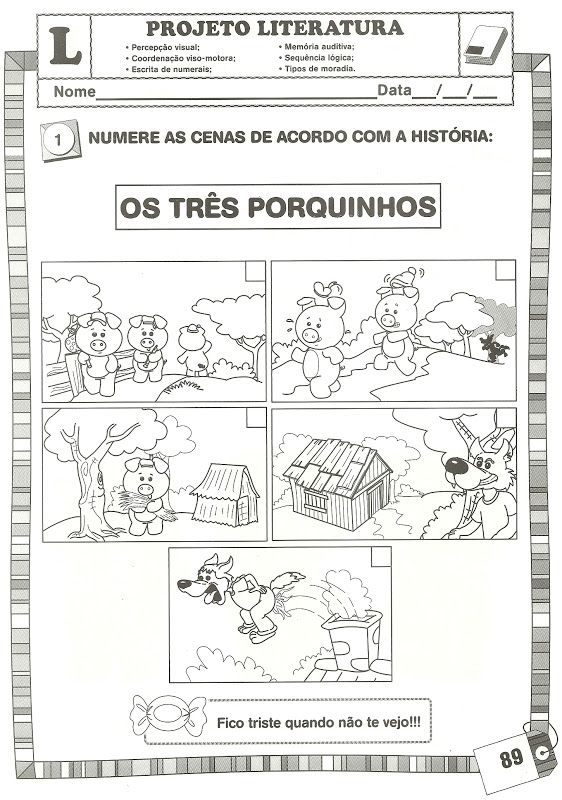 Atividade retirada da internet                                                                     Aprendendo as formas geométricas planas com historinha.        FIM.                                                         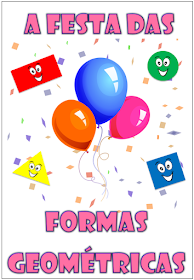 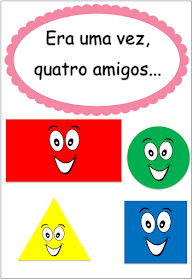 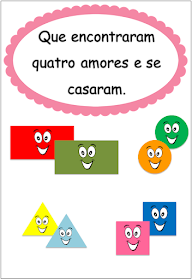 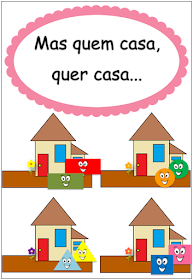 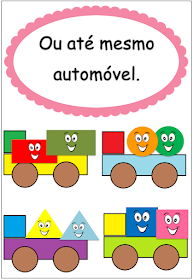 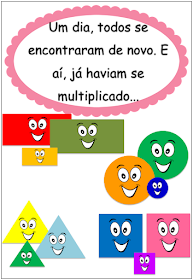 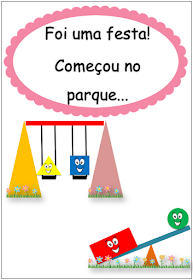 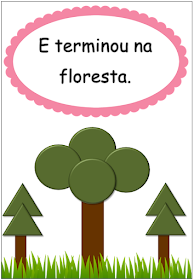 Saudade de vocês.  Beijos ❤ Nome:Data:Escola:Professora: